Presseinformation BlowerDoor GmbH/März 2016Neu im Sortiment der BlowerDoor GmbH sind die Messgeräte Minneapolis Micro Leakage Meter und Minneapolis FlowBlaster, mit denen Lüftungsanlagen auf ihre Funktionsfähigkeit geprüft werden.   Minneapolis Micro Leakage Meter zur Dichtheitsprüfung von Lüftungskanalsystemen nach DIN EN 12599Das seit Februar erhältliche Minneapolis Micro Leakage Meter (MLM) wurde entwickelt, um die Funktionsfähigkeit von Lüftungsanlagen mittels Dichtheitsprüfung des Kanalnetzes nach DIN EN 12599 zu gewährleisten. Leckagen im Kanalnetz verhindern die gezielte Luftverteilung im Gebäude, wodurch sich der Wirkungsgrad der Lüftungsanlage verschlechtert. Mit dem Minneapolis Micro Leakage Meter können diese Leckagen zuverlässig geortet und im Rahmen der Qualitätssicherung beseitigt werden. Mit einem Messbereich von 0,17 – 78,5 m³/h ist das MLM auch für Bauteilprüfungen und Messungen in kleinen und sehr dichten Reinräumen geeignet.Minneapolis FlowBlaster zur Prüfung und Einregulierung von Zu- und AbluftventilenDer Minneapolis FlowBlaster mit einem Messbereich von 17 bis 500 m³/h wurde speziell für die Prüfung von Lüftungsanlagen im Wohnungs- und Gewerbebau entwickelt. In Kombination mit dem Messgebläse BlowerDoor MiniFan werden Volumenströme an Zu- und Abluftventilen der Lüftungsanlage präzise gemessen, so dass bei Bedarf eine Einregulierung der Ventile erfolgen kann. Die 2014 patentierte Volumenstromhaube des FlowBlaster gewährleistet eine exakte Messung des Luftvolumenstromes, indem die für eine hohe Präzision erforderliche Strömungsgleichrichtung erzielt wird. Etwaige Druckverluste werden durch die präzise Drehzahlregulierung des BlowerDoor Messgebläses ausgeglichen. Mehr Infos unter www.blowerdoor.deZeichen ohne Leer: 1.488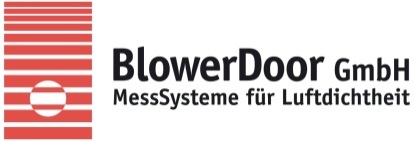 BlowerDoor GmbHMessSysteme für LuftdichtheitZum Energie- und Umweltzentrum 131832 Springe-Eldagseninfo@blowerdoor.dewww.blowerdoor.dePresse-Kontakt:Frau Andrea DollTelefon 05044 975-45E-Mail: doll@blowerdoor.de